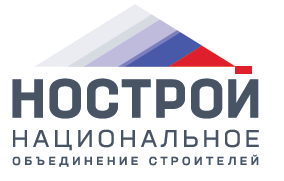 ПОЯСНИТЕЛЬНАЯ ЗАПИСКАк вопросу организации и проведения в 2021 году Национального конкурса профессионального мастерства «Строймастер»В соответствии с Распоряжением Правительства Российской Федерации от 05.03.2015 №366-р организовано ежегодное проведение Национального конкурса профессионального мастерства «Строймастер» (далее – Конкурс, Конкурс «Строймастер»), направленного на популяризацию рабочих профессий в строительстве. Организаторами Конкурса выступают Министерство строительства и жилищно-коммунального хозяйства России и Ассоциация «Национальное объединение строителей».Этапы КонкурсаКонкурс «Строймастер» проводится в три этапа: первый этап  (региональный) проводится на уровне субъекта Российской Федерации;второй этап (окружной) – на уровне федерального округа, города федерального значения;третий этап (национальный) проводится на всероссийском уровне и является финалом Конкурса.Участники КонкурсаВ Конкурсе могут принимать участие граждане Российской Федерации в возрасте от 18 лет, состоящие в трудовых отношениях с организациями и/или индивидуальными предпринимателями, осуществляющими производство ремонтных и строительных работ. Первый (региональный) этап Конкурса проводится среди работников строительных организаций, зарегистрированных на территории соответствующего субъекта Российской Федерации.  Лица, занявшие 1 место в своей номинации на первом этапе Конкурса, направляются для участия во втором этапе (на уровне соответствующего федерального округа). Участниками третьего (национального) этапа становятся победители второго (окружного) этапа. Номинации КонкурсаКонкурс проводится по номинациям, утвержденным Оргкомитетом Конкурса. Проведение Конкурса по иным номинациям не допускается. Оргкомитетом Конкурса на 2021 год утверждены к проведению четыре номинации:Лучший монтажник каркасно-обшивных конструкцийЛучший штукатурЛучший каменщикЛучший сварщикСроки проведения Конкурса Оргкомитет Конкурса утверждает сроки проведения этапов Конкурса «Строймастер» (конкретные даты проведения Конкурса на первом и втором этапе устанавливаются Координатором Ассоциации по соответствующему федеральному округу (городу федерального значения). На 2021 год утверждены следующие сроки:Номинации «Лучший штукатур», «Лучший каменщик», «Лучший сварщик»:Первый этап – до 01 июля 2021 года;Второй этап – до 15 июля 2021 года;Третий этап в рамках программы Всероссийского «Дня строителя»;Номинация «Лучший монтажник каркасно-обшивных конструкций»:Второй этап – до 01 апреля 2021 года;Третий этап – до 30 апреля 2021 года в рамках программы Международного строительного чемпионата в сфере промышленного строительства в г. Сочи.Денежные призы на третьем этапе КонкурсаВ соответствии с решением Оргкомитета Конкурса, на 2021 год по каждой номинации установлены следующие денежные призы для победителей и призеров третьего (национального) этапа: 1 место – 200 000 руб., 2 место – 100 000 руб., 3 место – 50 000 руб., остальные финалисты – 20 000 руб. Конкурсные заданияКонкурс представляет собой очные соревнования, предусматривающие выполнение конкурсных заданий с последующей оценкой качества выполнения работ, соблюдения технологий, других критериев, и завершающиеся церемонией награждения победителей. Оргкомитетом Конкурса утверждены типовые конкурсные задания для проведения первого и второго этапов Конкурса (приложение 1).Для участия в Конкурсе работники строительных организаций направляют заявку (приложение 2), и согласие на обработку персональных данных (приложение 3). Вопросы организации и проведения Конкурса «Строймастер» регламентированы Положением о Конкурсе (приложение 4), утвержденным в новой редакции решением Совета Ассоциации (протокол от 24.07.20 №160). 